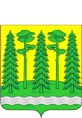 КОМИТЕТ ОБРАЗОВАНИЯАдминистрациИ Хвойнинского муниципального района  ПРИКАЗот  14.09.2020    №124                                                р.п. ХвойнаяО районном конкурсе агитбригад «За здоровый образ жизни»	В рамках реализации подпрограммы «Развитие дополнительного образования в Хвойнинском муниципальном районе» муниципальной программы Хвойнинского района «Развитие образования Хвойнинского муниципального района на 2014-2020 годы», утвержденной постановлением Администрации Хвойнинского муниципального района от 31.10.2013 № 693, в целях формирования пропаганды здорового образа жизниПРИКАЗЫВАЮ:Утвердить:1.1. Положение о районном конкурсе агитбригад «За здоровый образ жизни» (далее – конкурс).1.2. Состав оргкомитета по проведению конкурса.1.3. Форму заявки на участие в конкурсе.2. Руководителям общеобразовательных учреждений обеспечить участие учащихся в районном конкурсе.3.Контроль за исполнением приказа возложить на Иванову С.А.,  директора МАОУ ДО ДДТ.ПОЛОЖЕНИЕО районном конкурсе агитбригад «За здоровый образ жизни»1. Общие положения1.1. Районный конкурс агитбригад «За здоровый образ жизни» (далее  конкурс) направлен на формирование у молодежи активной жизненной позиции, ценностного отношения к своему здоровью и ответственности за свои поступки и поведение.1.2. Учредитель конкурса: комитет образования Администрации Хвойнинского     муниципального района (далее Комитет);1.3. Организатор конкурса:Муниципальное автономное образовательное учреждение дополнительного образования   «Дом детского творчества».2. Цель и задачи Фестиваля2.1. Цель конкурса – развитие личностной и социальной компетентности обучающихся образовательных учреждений района.2.2. Задачи конкурса:- воспитание ценностного отношения к своему здоровью;- повышение мотивации обучающихся к пропаганде здорового образа жизни;- расширение знаний участников конкурса и зрителей о негативных последствиях зависимости от психоактивных веществ и значимости ведения здорового образа жизни.3. Участники конкурса3.1.Конкурс проводится среди агитбригад обучающихся общеобразовательных учреждений района.3.2. Состав и возраст участников команды не ограничен.4. Порядок проведения конкурса4.1. Выступление команд может быть представлено в разнообразных жанрах художественного творчества (мюзикл, театрализованное представление, литературно-музыкальная, художественно-поэтическая композиции, капустник и т.д.).4.2. Конкурс проводится в два этапа:4.2.1. Первый этап (школьный) – до 2 октября 2020 года.4.2.2. Второй этап (муниципальный) – 12 октября 2020 годаВ районном этапе конкурса участвуют агитбригады, занявшие 1-е место в школьном этапе конкурса (не более одной агитбригады от школы).4.3. Для участия во втором этапе конкурса в оргкомитет конкурса представляются: заявка в соответствии с приложение №1 к настоящему Положению, с обязательным указанием количества участников.4.4. Заявки с пометкой «районный конкурс агитбригад «За здоровый образ жизни» направляются на адрес электронной почты ДДТ ddt.ivanova@yandex.ru до 4 октября 2020 года.Контактное лицо – директор ДДТ, Иванова Светлана Алексеевна телефон 55-284.4.5. Продолжительность выступления агитбригады - до 15 минут, количество участников – не более 10 человек.4.6. Агитбригады самостоятельно, с использованием собственных технических средств и специалистов, организуют работу музыкального и светового оборудования.5. Оргкомитет конкурсаДля проведения конкурса создается оргкомитет, состав которого утверждается приказом комитета.Функции оргкомитета:подготовка и проведение конкурса;подбор членов конкурсной комиссии;подготовка списка участников, оценочных листов;организация информационной поддержки конкурса;организация награждения победителей конкурса;оформление протокола по итогам конкурса;размещение итогов конкурса на официальных сайтах комитета, ДДТ.6. Конкурсная комиссияФункции конкурсной комиссии:разработка системы экспертной оценки;оценка выступления участников конкурса;определение победителей конкурса.7. Критерии оценки участников конкурсаКритериями оценки участников конкурса являются:актуальность и позитивная воспитательная направленность сценария выступления агитбригады;содержательность сценария;смысловая целостность сценария;позитивная воспитательная направленность выступления;актёрское мастерство участников;музыкальное оформление;уровень общей культуры;качество оформления выступления, наличие костюмов (формы).8. Подведение итогов конкурса8.1. Победители конкурса (1-е, 2-е, 3-е место) награждаются дипломами.8.2. Конкурсная комиссия вправе наградить специальными дипломами агитбригады, не вошедшие в число победителей конкурса.9. Финансирование конкурса9.1.Расходы осуществляются за счёт финансовых средств направляющей стороны._______________________________________________Наименование должности  руководителя ОУ                              подпись                        И.О. ФамилияМ.П.СОСТАВОргкомитетаПавлушина Т.А.                  -председатель комитета образования, председатель                                                оргкомитета Председатель комитета образованияТ.А. ПавлушинаУТВЕРЖДЕНОприказом комитета образования Администрации Хвойнинского муниципального района от  14.09.2020  № 124В оргкомитетрайонного конкурса агитбригад «За здоровый образ жизни»ЗАЯВКАна участие в районном конкурсе агитбригад «За здоровый образ жизни» наименование ОУНазваниекомандыФамилия, имя, отчество участника агитбригадыФИО руководителя(полностью)Контактный телефон  руководителяУТВЕРЖДЕНприказом комитета образования Администрации Хвойнинского муниципального района от   14.09.2020    № 124Члены оргкомитета:Иванова С.А.-  директор муниципального автономного образовательного учреждения дополнительного образования  «Дом детского творчества».Васильева О.С.-  заместитель председателя комитета образования Нилова Л.О.Ольховская М.В.- специалист по учебно-методической работе муниципального автономного учреждения  ЦФМСОУ.- ведущий служащий Комитета образования 